№29								          от   25 февраля   2020 г.О базовой ставке годовой арендной платы за нежилые помещения на 2020 годРуководствуясь Федеральным законом от 06.10.2003 №131-ФЗ «Об общих принципах организации местного самоуправления в Российской Федерации», Федеральным законом от 26.07.2006 №135-ФЗ «О защите конкуренции», а также в целях пополнения доходной части бюджета муниципального образования «Шоруньжинское сельское поселение», Администрация  МО «Шоруньжинское сельское поселение»  п о с т а н о в л я е т:Установить базовую ставку годовой арендной платы за один квадратный метр нежилой площади на 2020 год, находящейся                        в муниципальной собственности МО «Шоруньжинское сельское поселение»:- в случаях, предусмотренных частями 1, 3.1, 3.2 и 9 статьи 17.1 Федерального закона от 26.07.2006 года №135-ФЗ «О защите конкуренции» в размере 198 рублей;- в случаях проведения торгов на право заключения договоров аренды имущества начальная цена годовой арендной платы устанавливается                  на основании отчета о рыночной стоимости годовой арендной платы, определенной независимым оценщиком в соответствии с федеральным законодательством об оценочной стоимости. 2. Контроль за исполнением данного постановления  оставляю за собой.Глава Администрации МО«Шоруньжинское сельское поселение»                                  И.Евсеев«ШОРУНЬЖА ЯЛ КУНДЕМ»МУНИЦИПАЛЬНЫЙ ОБРАЗОВАНИЙЫН АДМИНИСТРАЦИЙЖЕ ПУНЧАЛ___________________________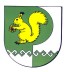  «АДМИНИСТРАЦИЯ МУНИЦИПАЛЬНОГО ОБРАЗОВАНИЯ «ШОРУНЬЖИНСКОЕ СЕЛЬСКОЕ ПОСЕЛЕНИЕ»ПОСТАНОВЛЕНИЕ______________________________